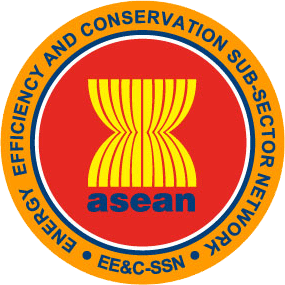 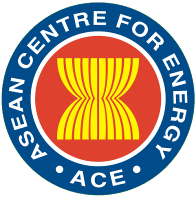 SUBMISSION FORMASEAN Energy Efficiency and Conservation (EE&C) Best Practice Competition in BuildingsASEAN Energy Awards - 2016Category: GREEN Building(Deadline for submission of Electronic Entries to ACE: 14 April 2016)page  1Certification and Covering Note from ConsultantSample:The (name of building) occupies a site area of about ______ square meters and was completed in ______.   (Following is a brief description of the building, say). The building has 2 basements and 9-storeys (5 storey H-shaped ward tower block above the 4-storey podium block) with a total gross floor area of _____ square meters.The details of client and project consultants (as appropriate) are:Client	:			(Name of Building)Architect	:		M&E Engineers	:		C&S Engineers	:		Project Managers	:		The (name of building) hereby agreed to allow the ACE Board of Judges and the Japanese experts to visit the building and verify the authenticity of the data. However, two weeks advance notice is required to allow for necessary arrangements.The undersigned certified that the information given is true and accurate and prepared with the consent of the party/ies involved.page  2Cover of Report (Name of Building, photo, etc.)page  3ENERGY EFFICIENCY - ACTIVE & PASSIVE DESIGN (MAX 4 pageS) [30 POINTS]1.0 Passive Design Concepts1.1  Orientation of building, Artist Impresion, OTTV, RTTV and façade design1.2  Window to Wall Ratio _________%1.3  i. U value and SC value of fenestration, including shading elements of east and west facade        ii.  U value of opaque wall element1.4  Overall heat transfer through building envelope (1. Wall  ________ W/m2; 2. Roof  ________ W/m2 )1.5  Daylighting (the use of diffuse radiation in building: hall, atrium, corridor, parking, toilet, etc.)1.6  Zoning for integrated lighting and daylighting1.7  Natural Ventilation 1.8  Air-conditioned area over Gross Floor Area1.9  Other passive design concepts, roof gardening.          2.0 Active Design Concepts2.1  Air-conditioning system(selection, layout and plant system design): ________ kW/ton ________ W/m2Summary table:System efficiency of air con plant including air side equipment: Include chillers, chilled water pumps, condenser water pumps, AHU, FCU and cooling tower.Selection, layout and plant system designCooling load (W/m2) based on air-conditioned areaHeat Recovery (e.g. heat pump for hot water)Lighting systems:  ________ W/m2Vertical transportation (e.g. energy efficient lift, escalators with motion sensor control, etc)Other active design concepts, please specify(Note:  This introductory note must be deleted in the submission.)page  4ENERGY EFFICIENCY - ACTIVE & PASSIVE DESIGN (MAX 4 pageS)page  5ENERGY EFFICIENCY - ACTIVE & PASSIVE DESIGN (MAX 4 pageS)page  6ENERGY EFFICIENCY - ACTIVE & PASSIVE DESIGN (MAX 4 pageS)page  7RENEWABLE ENERGY(MAX 2 pageS) [ 5POINTS]Total renewable energy installed capacity and total energy generated (kWh) yearly% replacement of total building energy consumption by renewable energyTotal investment and pay-back periodHow much of total electricity can be saved (kWh) in a year? (Note: This introductory note must be deleted in the submission.)page  8RENEWABLE ENERGY(MAX 2 pageS) page  9WATER EFFICIENCY (1 PAGE)[10 POINTS]Use of water efficient fittings (e.g. flow rate of taps L/min, dual flush WCs, L/flush etc)Provision of water sub-metering and leak detection systemUse of non-potable water for irrigationUse of water efficient irrigation system (e.g. drip irrigation with rain sensors)Use of non-potable water for cooling tower and other purposesRainwater harvesting & percentage in reduction of potable water consumptionWater treatment / recycling capacityOthers, pls specify(Note: This introductory note must be deleted in the submission.)page  10ENVIRONMENTAL SUSTAINABILITY (MAX 2 PAGES)[25POINTS]Sustainable constructionConservation of existing structures & material reuseUse of materials/ products with recycled contentEnvironmentally friendly products with green label certificationGood Environmental Management system during constructionGreeneryRestoration and Conservation of existing treesVertical greeneryRoof gardens% landscape areas over total site areaProvision of recycling facilitiesStorage, collection and disposal (waste management)Public transport accessibilityDistance from nearest bus stop/train stationMaterials (Percentage of Using Local MaterialsSustainable Site (external environment)Barrier free and public accessOthers, pls specify(Note: This introductory note must be deleted in the submission.)page  11ENVIRONMENTAL SUSTAINABILITY (MAX 2 PAGES)page  12INDOOR ENVIRONMENTAL QUALITY (max 3 pages)[20 POINTS]Thermal comfort – design indoor temp and relative humidityNumber of Ventilation air per person (CFM/person)Use of low volatile organic compound  (VOC) paints and coatingsUse of VOC and low formaldehyde emission products (e.g. carpets)Use of high frequency ballast to avoid low frequency flickeringPollution (noise, vibration, EM wave, Dust, Bacterial count and C02 concentrationsensoring)Environmental tobacco smoke (ETS) and smoke controlLighting illumination Others, pls specify.(Note: This introductory note must be deleted in the submission.)page  13INDOOR ENVIRONMENTAL QUALITY (max 3 pages)page  14INDOOR ENVIRONMENTAL QUALITY (max 3 pages)page  15OPERATION AND MAINTENANCE & OTHER GREEN FEATURES, and innovation (max 3 pages)[10 POINTS]Any other feature with positive environmental impactBio-climatic architecture and designSustainable operation and maintenanceManagement PolicyBuildings Standard of Operation (SOP)As Build DrawingRecords, Logs & other documentation that able to show the improvement of Green Building DesignPerformance AchievementCogenerationOthers, please specify(Note: This introductory note must be deleted in the submission.)page  16OPERATION AND MAINTENANCE & OTHER GREEN FEATURES, and innovation (max 3 pages)page  17OPERATION AND MAINTENANCE & OTHER GREEN FEATURES, and innovation (max 3 pages)page  18Building Information (Fill up details max 4 pages)General InformationName of the buildingName of owner and management companyAddressTel. No./Fax No./E-mail addressB.     Building Physical InformationPhysical building background- Brief history- Single function usage or mix function usage (specify)Age of buildingAny retrofit done? When? What?Total number of storeysTotal number of basement floorNumber of car park storeysTotal gross floor areaSurface area of the envelope including the roof to gross floor area ratioCar park areaGross lettable areaAir-conditioned areaNon-air conditioned areaPlot ratio (total GFA / ground area)  Building Design and Practice InformationPlants and landscape design/ wind and natural ventilation/ water features/ daylighting/ etc.Facade and shading design         - Type of facade         - Color of facade         - Use of shading devicesLocation of service coreShape of buildingOverall heat transfer through building envelope:        Wall _______ W/m2; Roof ________ W/m2Lighting fixtures*Lighting load ________ W/m2 (gross floor area)Building air-conditioner system and equipment
   - Fresh air exchange rate:    _______  m3/hour/person
                                                 ________ m3/hour/m2
                                                 ________ m3/hour
   - Energy efficiency of aircon chiller: ________ kW/tonCooling Load ______ W/m2  (air-conditioned area)page  19Building Information (Fill up details max 4 pages)Operation InformationOccupancy rate (year 2001):  Minimum _____ % of total areaTotal number of occupantsOwnership of building (occupied by owner(s), renter(s), etc.)30.    Building operating schedule          -  weekdays from  _______________ to _______________         -  Saturday   from  _______________ to _______________          -  Sunday     from  _______________ to _______________         - Operating hours/ yr ________31.   Building indoor environment: Indoor air quality setting:  temperature and RH      
E.      Energy Consumption InformationPeak demand  (monthly)Energy used  (monthly)Typical Load curve  (weekdays, weekends)* Energy efficiency index: air-conditioned area ______ kWh/m2/yr          (based on 2,000 operational hours/yr) 36.   Energy consumption: Electricity ________	 kWh/m2/yr          (based on 2,000 operational hours/yr)
 - Fuel ________ Liters/yr (not for electricity generation)F.      Energy Management Information37.    Building energy management system Connected physical points _______ (no  )38.    Energy saving:   Schedule programme ______ kWh/yr
                                    Duty cycle programme ______ kWh/yr
                                    Optimum start / stop programme ______ kWh/yr
                                    Power demand programme ______ kW (mean)Maintenance InformationMaintenance programmeManpower:  ________ man-hr/yrMaintenance contractorAvailability of energy management engineerTraining of maintenance workers: ______ cumulative hours/yr.page  20Building Information (Fill up details max 4 pages)Environmental ImpactsImpacts of wasteImpacts of pollution (air, noise, visual, exhaust, etc.)
Additional Information for Retrofitted Buildings*Energy savings in air-conditioned area _______ kWh/m2/yr (based on 2,000 operational hours/year *Energy savings in lighting systems _________ kWh/m2/yr (based on 2,000 operational hours/year)*Retrofitted area: _________ % of total areapage  21Building Information (Fill up details max 4 pages)page  22Drawings (A4/A3 size: typical floor plan, site layout, roof plan, and vertical cross section - max 4 pages)page  23Drawings (A4/A3 size: typical floor plan, site layout, roof plan, and vertical cross section - max 4 pages)page  24Drawings (A4/A3 size: typical floor plan, site layout, roof plan, and vertical cross section - max 4 pages)page  25Drawings (A4/A3 size: typical floor plan, site layout, roof plan, and vertical cross section - max 4 pages)ItemDataCompliance(Put check)Submission RequirementCertification and covering note from consultants1 pageCover of Report 1 pageEnergy Efficiency (active and passive designs) Max 4 pagesRenewable EnergyMax 2 pagesWater efficiency1 pageEnvironmental Sustainability (Materials, Greenery, Sustainable Site, etc)Max 2 pagesIndoor Environmental QualityMax 3 pagesOperation and maintenance&Other Green features, and InnovationMax 3 pagesBuilding InformationMax 4 pagesDrawings (in A4 / A3 size): Typical floor plan, site layout, roof plan and vertical cross section, etcMax 4 pagesPre-QualificationEnergy Efficiency Index of Occupied Air-conditioned Area: Office: 160 kWh/m2/yr; Library: 160 kWh/ m2/yr; Retail/Shopping Malls: 192 kWh/ m2/yr; Hotels: 216 kWh/ m2/yr; Hospital: 288 kWh/m2/yr ___   kWh/m2/yrTemperature and Other Settings: Not less than 21ºC but not more than 26ºC; RH: max 70% (applies to air-conditioning. Not pre-requisite - Higher score for having RH control system (below 65%).Lighting Load:  Office - Max 12 watts/m2; Others - Max 20 watts/m2___  watts/m2 (GFA) Operating hours/yr:  2,000 hours/yearAt least 1 full-year of operation prior to nomination in national competition___  yearsType of Font: Times Roman 12_______________________Name of the ClientOffice, PositionTel, fax, e-mail_______________________Name of ConsultantOffice, PositionTel, fax, e-mail_______________________Name of ConsultantOffice, PositionTel, fax, e-mail_______________________Name of ConsultantOffice, PositionTel, fax, e-mail_______________________Endorsed by Focal Point
Name, Office (country) & Position Tel, Fax, e-mailChiller PlantEfficiency(kW/ton)Chiller (A)Chilled water pump (B)Condenser water pump (C)Cooling tower (D)System efficiency(A + B + C + D)